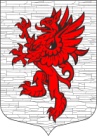 СОВЕТ ДЕПУТАТОВ       МУНИЦИПАЛЬНОГО ОБРАЗОВАНИЯЛОПУХИНСКОЕ СЕЛЬСКОЕ ПОСЕЛЕНИЕМО ЛОМОНОСОВСКИЙ МУНИЦИПАЛЬНЫЙ РАЙОНЛЕНИНГРАДСКОЙ ОБЛАСТИчетвёртый созыв24 сентября 2019 года                                                                       д. ЛопухинкаРЕШЕНИЕ №  5О возложении временного исполнения обязанностей главы администрации МО Лопухинское сельское поселение на заместителя главы администрации МО Лопухинское сельское поселение Абакумова Е.НРуководствуясь Федеральным законом № 131-ФЗ от 06.10.2003 года «Об общих принципах организации местного самоуправления в Российской Федерации», статьёй 57 Устава муниципального образования Лопухинское сельское поселение муниципального образования Ломоносовский муниципальный район Ленинградской области, разделом  14  «Положения об администрации муниципального образования Лопухинское сельское поселение МО Ломоносовского муниципального района Ленинградской области», утвержденного решением совета депутатов МО Лопухинское сельское поселение № 18 от 22 декабря 2005 г., с изменениями  от  19 декабря 2014 года, Совет депутатов МО Лопухинское сельское поселение МО Ломоносовский муниципальный район Ленинградской областиРЕШИЛ:Возложить временное исполнение обязанностей главы администрации МО Лопухинское сельское поселение на  заместителя главы  администрации МО Лопухинское сельское поселение Абакумова Евгения Николаевича.Главе МО Лопухинское сельское поселение Шефер В.В. заключить с Абакумовым Е.Н.  дополнительное соглашение к его трудовому договору, установив доплату за совмещение должностей в размере разницы между должностными окладами заместителя главы администрации  и главы администрации.Настоящее решение разместить (обнародовать) на официальном сайте муниципального образования Лопухинское сельское поселение в информационно-телекоммуникационной сети «Интернет» по адресу «лопухинское-адм.рф».Настоящее решение вступает в силу с момента его принятия.Глава муниципального образованияЛопухинское сельское поселение                                                 В.В.  Шефер